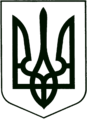 УКРАЇНА
МОГИЛІВ-ПОДІЛЬСЬКА МІСЬКА РАДА
ВІННИЦЬКОЇ ОБЛАСТІ  РІШЕННЯ №904Про внесення змін до рішення 14 сесії міської ради8 скликання від 23.12.2021р. №437	Керуючись ст.26 Закону України «Про місцеве самоврядування в Україні», ст.37 Закону України «Про автомобільний транспорт», з метою відшкодування коштів перевізнику за пільговий проїзд жителів міської територіальної громади, -       міська рада ВИРІШИЛА:Внести зміни до рішення 14 сесії міської ради 8 скликання від 23.12.2021р. №437 «Про затвердження Програми фінансування видатків на компенсаційні виплати за пільговий проїзд окремих категорій громадян автомобільним транспортом на міських та приміських автобусних маршрутах загального користування на території Могилів-Подільської міської територіальної громади Могилів-Подільського району Вінницької області на 2022-2024 роки», а саме: В додатку до рішення «Програма фінансування видатків на компенсаційні виплати за пільговий проїзд окремих категорій громадян автомобільним транспортом на міських та приміських автобусних маршрутах загального користування на території Могилів-Подільської міської територіальної громади Могилів-Подільського району Вінницької області на 2022-2024 роки» у розділі І «Паспорт програми», в таблиці «Загальний обсяг ресурсів, необхідний для реалізації Програми», в рядку «Приміські маршрути» суму на 2024 рік змінити з «1050000 грн» на суму «2400000 грн» та викласти у новій редакції:      Все решта залишити без змін.       Фінансово-економічному управлінню міської ради (Власюк М.В.) передбачити кошти в бюджеті Могилів-Подільської міської територіальної громади Могилів-Подільського району Вінницької області на 2024 рік на фінансування заходів, відповідно до змін даної Програми.Контроль за виконанням даного рішення покласти на заступника міського голови з питань діяльності виконавчих органів Слободянюка М.В. та на постійні комісії міської ради з питань фінансів, бюджету, планування соціально-економічного розвитку, інвестицій та міжнародного співробітництва (Трейбич Е.А.), з питань комунальної власності, житлово-комунального господарства, енергозбереження та транспорту (Гаврильченко Г.М.), з гуманітарних питань (Чепелюк В.І.).Міський голова                                                  Геннадій ГЛУХМАНЮКВід 20.12.2023р.40 сесії            8 скликання2022 рік2023 рік2024 рікМіські маршрути, грн374000060000006500000Приміські маршрути, грн21240010000002400000